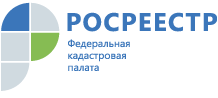 ПРЕСС-РЕЛИЗКадастровая палата по Владимирской области подвела итоги горячих линийВ конце февраля Кадастровая палата по Владимирской области провела две горячие телефонные линии по вопросам изменений законодательства в части кадастрового учета и регистрации прав на объекты индивидуального жилищного строительства и садовые дома.На многочисленные вопросы жителей региона ответила начальник отдела по работе с объектами капитального строительства Наталья Ульяновская. Большая часть поступивших вопросов касалась порядка подачи уведомлений о строительстве и реконструкции объектов недвижимости.Наталья Ульяновская разъяснила, что с 1 марта 2019 года перед возведением жилого дома на садовом участке застройщик должен обратиться в орган местного самоуправления с уведомлением о планируемом строительстве или реконструкции, в котором указываются сведения о планируемых параметрах объекта, а также сведения о земельном участке, с учётом правил землепользования и застройки. Орган местного самоуправления в свою очередь обязан направить застройщику уведомление о соответствии или несоответствии объекта установленным параметрам и допустимости размещения жилого дома на садовом участке. В случае одобрения застройщик возводит объект, а по окончании строительства вновь обращается в орган местного самоуправления с уведомлением, содержащим сведения о параметрах построенного жилого дома, оплате госпошлины за регистрацию прав, и с предъявлением подготовленного технического плана.При этом в орган регистрации прав с заявлением о государственном кадастровом учете и государственной регистрации прав на объекты индивидуального жилищного строительства и садовые дома обязаны обратиться органы государственной власти или органы местного самоуправления, уполномоченные на выдачу разрешения на строительство.Наталья Ульяновская также рассказала о порядке, формах и сроках направления соответствующих документов в орган регистрации прав.Кадастровая палата напоминает, что при планировании каких-либо сделок с недвижимостью, помимо сведений из Единого государственного реестра недвижимости (ЕГРН) физические и юридические лица могут получить консультацию специалистов Кадастровой палаты по Владимирской области по вопросам, связанным с оборотом недвижимости. Специалисты комплексно проверяют предоставленную документацию, выявляют ошибки и неточности, а также предлагают пути их решения.Узнать более подробную информацию об услугах можно на официальном сайте Федеральной кадастровой палаты в разделе «Деятельность», выбрав вкладку «Консультационные услуги», а также позвонив по телефону 77-88-78.